.Intro: 16 CountsRocking Chair, Side Together, Fwd ShuffleRocking Chair, Side, Together, Back ShuffleBack Toe Strut, Back Rock, Vine ¼ Turn L, ¼ L ScuffChasse R, Back Rock, Side, Touch, Side, KickBehind, ¼ R, Step Pivot ½ R, Shuffle Fwd, Full Turn LStep, Touch, Walk Back L-R, Step Back, Touch, Walk Fwd R-LContact: dansenbijria@gmail.comYes M'am, No M'am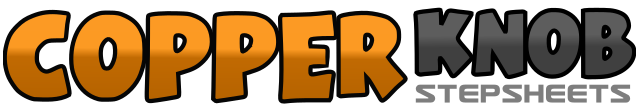 .......Count:48Wall:4Level:Improver.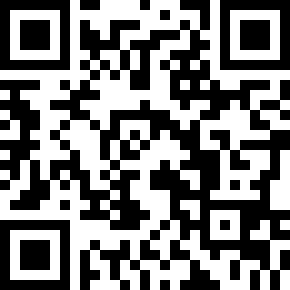 Choreographer:Ria Vos (NL) - March 2019Ria Vos (NL) - March 2019Ria Vos (NL) - March 2019Ria Vos (NL) - March 2019Ria Vos (NL) - March 2019.Music:If I Ever Get You Back - Morgan Wallen : (Album: If I Know Me)If I Ever Get You Back - Morgan Wallen : (Album: If I Know Me)If I Ever Get You Back - Morgan Wallen : (Album: If I Know Me)If I Ever Get You Back - Morgan Wallen : (Album: If I Know Me)If I Ever Get You Back - Morgan Wallen : (Album: If I Know Me)........1-2Rock Fwd On R, Recover on L3-4Rock Back on R, Recover on L5-6Step R to R Side, Step L Next to R7&8Shuffle Fwd Stepping R-L-R1-2Rock Fwd on L, Recover on R3-4Rock Back on L, Recover on R5-6Step L to L Side, Step R Next to L7&8Shuffle Back Stepping L-R-L1-2Step on R Toe Backwards, Lower R Heel3-4Rock Back on L, Recover on R5-6Step L to L Side, Step R Behind L7-8¼ turn L Step Fwd on L, ¼ Turn L Scuff R Next to L1&2Step R to R Side, Step L Next to R, Step R to R Side3-4Rock Back on L Recover on R5-6Step L to L Side, Touch R Next to L7-8Step R to R Side, Kick L to L Diagonal1-2Step L Behind R, ¼ Turn R Step Fwd on R3-4Step Fwd on L, Pivot ½ Turn R5&6Shuffle Fwd Stepping L-R-L7-8½ Turn L Step Back on R, ½ Turn L Step Fwd on L1-2Step Fwd on R, Touch L Behind R Heel3-4Step Back on L, Step Back on R5-6Step Back on L, Touch R Across L Snapping Fingers Both Hands Up7-8Step Fwd on R, Step Fwd on L